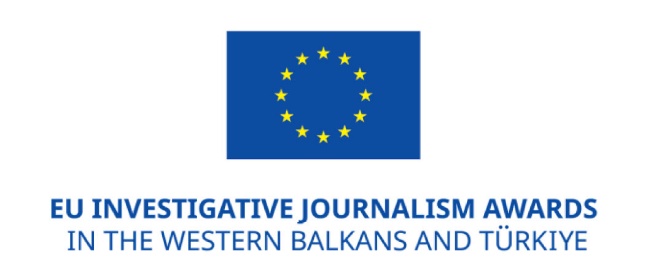 УПАТСТВО ЗА ПОДНЕСУВАЊЕ АПЛИКАЦИИЕУ НАГРАДА ЗА ИСТРАЖУВАЧКО НОВИНАРСТВО 
– СЕВЕРНА МАКЕДОНИЈАКОНКУРС ЗА НАЦИОНАЛНА И РЕГИОНАЛНА НАГРАДА 2023Организатор на наградата: Томсон МедијаСпроведувач: Самостоен синдикат на новинари и медиумски работнициДатум на објава: 08/05/2023Рок за поднесување на апликација: 20/06/2023, 24:00 часотСОДРЖИНА1. ОПИС НА ПРОЕКТОТЕУ наградата за истражувачко новинарство е дел од проектот „Зајакнување на квалитетните вести и независното новинарство во земјите од Западен Балкан и во Турција 2“, кој цели да го подобри квалитетот и професионализмот во новинарството, како и да ја зајакне соработката базирана на доверба меѓу граѓаните и медиумите. Оваа награда ги препознава и истакнува најдобрите истражувачки стории создадени во претходната календарска година и се доделува во шесте земји од Западен Балкан (Албанија, Босна и Херцеговина, Црна Гора, Косово, Северна Македонија, Србија) и во Турција. ЕУ наградата се состои од две награди:Национална награда:Националните награди се доделуваат на истражувачки стории во секоја од седумте земји во кои се спроведува проектот, врз основа на јасно определени критериуми.Регионална награда:Регионалната награда, која за првпат се доделува оваа година, ќе биде доделена на трите најдобри истражувачки стории со регионално влијание, како и стории кои претставуваат соработка помеѓу новинари од две или повеќе земји кои се таргетирани од овој проект. Победниците на националните конкурси автоматски ќе бидат номинирани за регионалната награда, доколку истите ја одбрале таа опција при пријавувањето. Во конкуренција за регионалната наградата ќе влезат и стории кои не победиле на националниот конкурс, доколку ги исполнуваат критериумите за регионалната награда. Овој проект е финансиран од Европската Унија и е спроведуван од конзорциум кој го сочинуваат Балканската истражувачка репортерска мрежа – БИРН Хаб, Централно-европскиот Универзитет (ЦЕУ) – Унгарија, Асоцијацијата на новинари (АЈ) – Турција, Томсон Медија (ТМ) – Германија, Универзитетот Гоце Делчев Штип (УГД) – С. Македонија, Самостојниот синдикат на новинари и медиумски работници (ССНМ) – С. Македонија, Асоцијацијата на медиумите од југо-источна Европа (МАСЕ) – Црна Гора и Балканската истражувачка репортерска мрежа Косово (БИРН Косово).Во фазата на аплицирање, секоја од сториите може да биде пријавена за националната, регионалната или и за двете награди преку формуларот за аплицирање.Организатор на конкурсот е Томсон медија, а спроведувач во С. Македонија е Самостојниот синдикат на новинари и медиумски работници. Двете организации се со децениско искуство во развој на медиумите, промоција на правата на новинарите и професионалното новинарство. Пријавените стории треба да опфаќаат теми како што се слободата на изразување, владеење на правото, транспарентност и известување за општествени прашања поврзани со организиран криминал, корупција, раст на екстремизмот, разни форми на странско влијание, прекршување на човекови права, вклучувајќи ги и оние во дигиталната сфера, како и други теми кои ги надминуваат националните граници и се однесуваат на регионалните економии и перспективи на земјите од регионот со кои јавноста во други случаи не би била запознаена. 2. ЦЕЛИПокрај целта за препознавање и наградување на авторите на извонредните истражувања во седумте земји, ЕУ наградата за истражувачко новинарство, исто така помага за укажување на важноста на истражувачкото новинарство и неговата улога во барањето одговорност од владите, институциите и индивидуалците. На овој начин, наградата придонесува во промоција на владеењето на правото, човековите права и други теми кои нормално не добиваат доволно внимание во јавноста. Со воведувањето на регионалната награда, конзорциумот исто така промовира регионална соработка помеѓу новинарите, која може да води до подобар увид и разбирање на прашањата и темите кои засегаат повеќе земји.Конечно, ЕУ наградата за истражувачко новинарство придонесува за развој на силен и разновиден медиумски сектор, помага значајните информации да бидат откриени и пренесени до јавноста. 3. НАГРАДЕН ФОНДНаградниот фонд за С. Македонија изнесува 10.000 евра. Првата награда изнесува 5.000 евра, втората 3.000 евра и трета 2.000 евра. Наградниот фонд за регионалната награда изнесува 10.000 евра. Првата награда изнесува 5.000 евра, втората 3.000 евра и трета 2.000 евра. Вредноста на наградите е изразена во бруто износ од кој се одземаат даноците во согласност со националните даночни правила.4. УСЛОВИ ЗА УЧЕСТВО4.1. КОЈ МОЖЕ ДА УЧЕСТВУВА?Новинари или групи на новинари чиишто стории биле објавени или емитувани во кој било медиум во С. Македонија – печатен, радио, ТВ, онлајн – на македонски јазик или на некој од малцинските јазици се подобни да учествуваат на конкурсот. Иновативни формати како подкасти, Јутјуб/Тикток/Инстаграм истражувачки серијали, исто така се добредојдени и охрабрени.Во случај сторијата да е објавена на некој од малцинските јазици, превод на македонски или англиски јазик треба да биде доставен. Подобни стории за конкурсот се оние кои биле објавени или емитувани помеѓу 1 јануари 2022 и 31 декември 2022 година. Апликациите може да бидат пријавени од:Авторот на истражувачката сторија;Други поединци, медиуми или организации со согласност на авторот.Новинари или групи на новинари на конкурсот може да аплицираат со повеќе од една сторија.Претходните победници на ЕУ наградата за истражувачко новинарство, како и учесници на претходните конкурси, исто така може да пријават свои дела. Кандидатите за наградата, како и тие кои ги номинираат, ги прифаќаат правилата и условите на овој конкурс и се согласуваат да бидат презентирани во јавност (види документ: Изјава за согласност). Во случај на групна апликација, односно кога сторијата има повеќе од еден автор, барем еден од кандидатите за наградата мора да има македонско државјанство.4.2. КРИТЕРИУМИ ЗА ПРИФАЌАЊЕ НА АПЛИКАЦИИТЕПријавените предлози мора да демонстрираат извонредно известување, релевантност, објективност и етичност, како и оригиналност во пристапот. Неопходно е пријавените стории да содржат информации и интервјуа кои биле непознати за јавноста во времето на објавување и нивната содржина да биде аналитичка и истражувачка. Апликациите за регионалната награда, исто така треба да се состојат од истражувачки стории кои имаат јасен регионален импакт и да бидат резултат на регионална соработка на еден или повеќе новинари од земјите вклучени во конкурсот, карактеристики кои дополнително ќе се оценуваат.Регионалната соработка претставува заедничка работа на сторија која содржи или открива нешто што има последици или вклучува теми од повеќе земји. 5. КАКО ДА АПЛИЦИРАТЕ?5.1 ФОРМУЛАР ЗА АПЛИЦИРАЊЕАпликациите мора да бидат поднесени преку соодветниот формулар (види документ: Формулар за аплицирање 2023) и во согласност со упатството. Само комплетните апликации ќе бидат земени предвид. 5.2. ПРИЈАВУВАЊЕ НА СТОРИИИма два начини на пријавување стории. Кандидатите може:1) Да поднесат УРЛ до нивните стории/серијал на стории на истата тема, ако се објавени онлајн.2) Да користат апликации за трансфер како Google drive и сл. или ПДФ формат доколку се работи за печатен медиум, како и за големи аудио или видео фајлови.5.3. ПОДНЕСУВАЊЕ НА АПЛИКАЦИИТЕ Апликациите мора да бидат поднесени во електронска форма на следната електронска пошта: euawards@thomsonmedia.de. Насловот на електронската пошта мора да биде во следниов формат: ЕУ награда – име и презиме на апликантот/номинираниот.При пријавувањето, неопходно е во формуларот за аплицирање да се означи за која награда се пријавува сторијата – национална, регионална или и двете. 5.4. РОК ЗА ПОДНЕСУВАЊЕ НА АПЛИКАЦИИТЕРокот за поднесување на апликациите по електронска пошта е: 20/06/2023, 24:00 часот.

6. ДОПОЛНИТЕЛНИ ИНФОРМАЦИИДоколку имате дополнителни прашања можете да пишете на следната електронска пошта: euawards@thomsonmedia.de.7. ОЦЕНУВАЊЕ И СЕЛЕКЦИЈА НА АПЛИКАЦИИТЕ (СТОРИИТЕ)НАЦИОНАЛНА НАГРАДААпликациите за најдобра истражувачка сторија во С. Македонија ќе бидат оценувани од жири комисија составена од новинари и уредници со одлични познавања на општествено-политичкиот контекст, како и со долгогодишно знаење и искуство во новинарството. Пријавените дела ќе бидат оценувани според јасно утврдени критериуми (види ја табелата долу). Трите истражувачки стории со најмногу поени ќе бидат прогласени за победници на национално ниво и автоматски ќе бидат номинирани за регионалната награда, доколку во формуларот за аплицирање ја избрале таа опција. Критериуми за оценување на апликациите за националната награда:Во случај кога два или повеќе кандидати имаат ист број на бодови, приоритет се дава на кандидатот со повеќе бодови за критериумот квалитет на истражувањето и релевантност. РЕГИОНАЛНА НАГРАДАЖири комисија составена од меѓународни медиумски експерти и новинари ќе биде одговорна за селектирање на најдобрата регионална сторија.Критериумите за оценување на најдобрите регионални стории се:Во случај кога два или повеќе кандидати имаат ист број на бодови, приоритет се дава на кандидатот со повеќе бодови во делот за регионален импакт. 8. ИЗВЕСТУВАЊЕ НА КАНДИДАТИТЕ ЗА ОДЛУКИТЕ НА ЖИРИ КОМИСИЈАТАСите кандидати ќе бидат информирани за резултатите од конкурсот.9. АНЕКСИ Формулар за аплицирањеИзјава за согласност на авторотКритериуми за оценување на апликациите за националната награда:Максимален број на бодови1. Релевантност на пријавената сторија202. Квалитет на истражувачката работа и нејзините елементи (Точност, познавање на темата, посветеност)403. Објективност и етичност во известувањето204. Оригиналност/иновативност 105. Импакт и ефекти
10ВКУПНО
100Критериумите за оценување на најдобрите регионални сторииМаксимален број на бодови1. Релевантност на пријавената сторија202. Квалитет на истражувачката работа и нејзините елементи (Точност, познавање на темата, посветеност)403. Објективност и етичност во известувањето204. Оригиналност/иновативност105. Импакт и ефекти
56. Соработка помеѓу новинари од две или повеќе земји 
5ВКУПНО100